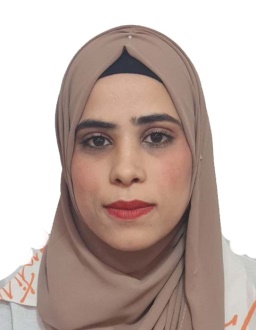 السيرة الذاتيةالاسم الرباعي باللغة العربية : نضال عبد الجليل حسين عليالاسم باللغة الانكليزية :  Nidal Abdul Jalil Hussein Aliالتخصص العام : التاريخ           التخصص الدقيق    تاريخ اسلاميالوظيفة : تدريسيةالدرجة العلمية : مدرس مساعدعنوان العمل : جامعة ديالى– كلية التربية للعلوم الانسانية– قسم العلوم التربوية والنفسيةالهاتف : 07715865378البريد الالكتروني : ndalbaljlyl52@gmail.comرقم جواز السفر : اولاً : المؤهلات العلمية      ثانياً :  التدرج الوظيفي     ثالثاً : التدريس الجامعي  رابعاً : المقررات الدراسية التي قام التدريسي بتدريسها    خامساً : ( الاطاريح ، الرسائل ) التي أشرف عليها التدريسي: سادساً : المؤتمرات والندوات العلمية التي شارك فيها .  سابعاً :  الانشطة العلمية الاخرى  ثامناً : المشروعات البحثية في مجال التخصص لخدمة البيئة والمجتمع أو تطوير التعليم .تاسعاً : عضوية الهيئات العلمية المحلية والدولية .عاشراً : كتب الشكر ، الجوائز و شهادات التقدير حادي عشر : الكتب المؤلفة أو المترجمة .   ثاني عشر :  اللغات التي يجيدها التدريسي:   تعريف الحقوق والانسان - Rights and humanityاولاً / الحقوق : جمع حق والحق ضد الباطل وكل حق يقابله واجب والحق في اللغة الثابت ويستعمل مجازاً واصطلاحاً إسلامياً وقانونياً وأخلاقياً وفلسفياً وله معان عدة واختلف العلماء في الشريعة والقانون على تعريفة بألفاظ عدة وأكتفي بأن أعرفه تعريفاً مختصراً فأقول الحق : هو مصلحة مقررة شرعاً .        فالحق مصلحة تثبت لأنسان أو لشخص طبيعي أو اعتباري أو لجهة على أخرى والمصلحة هي المنفعة ولا يعتبر الحق إلا أذا قرره الشرع والدين أو القانون والنظام والتشريع والعرف وبالتالي يكون معنى الحق في موضوعنا : مصلحة ومنفعة قررها المشرع ، لينتفع بيها صاحبها ويتمتع بمزاياها وبالتالي تكون واجباً والتزاماً على جهة أو يؤديها وقد يكون الحق مقرراً وثابتاً بنظام أو قانون معين أو تشريع خاص أو اعلان دولي أو اتفاقية ثنائية دولية .ثانياً / الانسان       الانسان معروف ولكن يختلف العلماء والناس فيه عند النظر إليه من جهة معينة أو زاوية ضيقة أو هدف محدد فمن قائل إنه الحيوان الناطق ، أي المخلوق الحي الذي يمتاز بالنطق والكلام وبعضهم ينظر إليه كألة للإنتاج .    والانسان في الحقيقة والواقع هو أحد أفراد الجنس البشري أو هو كل أدمي أي : هو أدم وبنو أدم مهما اختلفت الصفات والاوصاف والاعتبارات أو هو ادم وحواء ومن تولد منهما وتناسل والمكون من جسم وعقل وروح دون النظر الى التفاوت والاختلاف في سائر الأعراض الاخرى سواء كان ذكراً أم انثى غنياً أم فقيراً كبيرا أم صغيراً أبيض أم أسود أم اصفر ما دام مولوداً على الفطرة التي فطر الله الناس عليها لا تبديل لخلق الله ذلك الدين القيم .      فلأنسان هو أدم وحواء ومن جاء من ذريتهما فهو الرجل والمرأة مهما كانت صفتهما حتى المجنون والعبد والجنين .    والانسان هو الاب الحنون والام الرؤوم والابن الغالي والبنت والوديعة والحفيد الصغير والجد المحبوب والزوج العزيز والزوجة الحانية والوليد الوديع والطفل النابه والشاب الناشئ والمراهق المتحفز والرجل البالغ العاقل القوي . والانسان هو الطالب والمعلم والجندي والقائد والموظف والعامل والفلاح والرئيس والمرؤوس والراعي والرعية .      والانسان هو النبي المرسل والمؤمن التقي والكافر الشقي والعابد الزاهد والمنافق المخاتل والمربي المخلص والاخ العطوف والصديق الحميم والجار الودود والحاكم الطاغية والمجرم السفاك والتاجر الغني والمتعلم الذكي والامي وكل من يمشي على رجلين فالإنسان معروف والحديث عنه أمر واضح والتغاضي عنه مكابرة وتجاهل وغباء . المصادر1ــ الاسلام وحقوق الانسان ، الدكتور القطب طبلية (ص 33) طبع دار الفكر العربي ، القاهرة ، ط(2) ، سنة ( 1404 هجرية / 1984م) .2 ــ الزحيلي ، محمد ، حقوق الانسان في الاسلام ، دار الكثير ( دمشق ــ بيروات ) . الدرجة العلميةالجامعةالكليةتاريخ الحصول عليهاالبكالوريوسالماجستيرديالى كلية التربية للعلوم الانسانية 11/9/2019عنوان الرسالةمحمد ابن سلمة الحراني( ت 191 هـ ) ومروياته التاريخيةمحمد ابن سلمة الحراني( ت 191 هـ ) ومروياته التاريخيةمحمد ابن سلمة الحراني( ت 191 هـ ) ومروياته التاريخيةالدكتوراهعنوان الأطروحةأخرىتالوظيفةالجهةالمدة من – الى1مدرس مساعد2مدرس3أستاذ مساعد4أستاذتالجهة ( المعهد / الكلية )الجامعةالمدة من - الى12345تاسم المادةالقسمالسنة الدراسية1علم نفس تربوي2اسس تربية 3منهج وكتاب مدرسي 4تقنيات تربوية 5اسس تربية 6تاسم الأطروحة أو الرسالةالقسمالسنة1234567تالعنوانالسنةمكان انعقادهانوع المشاركة1234567داخل الكليةخارج الكليةتاسم البحثمحل النشرالسنة12345678910تكتاب الشكر أو الجائزة أو شهادةالجهة المانحةالسنة12345تاسم الكتابسنة النشر123456